 Внеклассное чтение Родина далеко,                                              А я вот здесь в горах Афганистана...Цель: 1) расширить знания учащихся о войне в Афганистане;2) познакомить учащихся с героями афганской войны на примере  воина земляка Гусева Сергея Андреевича.  Чтение письма « От имени воинов-афганцев»;3)  повторить  Афганские очерки  Костюнина А.В.  «Офицер запаса»;4) чтение стихов поэтов родного края  Н. Железковой и В. Манькова;5) воспитывать уважение к подвигу воинов – интернационалистов;Предварительная работа: 1)      подбор информации о войне в Афганистане;2)      подбор музыки;3)      подбор материала о Гусеве С. А, Костюнине А.В, Н. Железковой и В. Манькове;  (учителя, родственники, одноклассники, материалы газеты);4) предварительное чтение рассказов и стихов;5) составление    списка «   Участники Афганской войны – наши земляки, жители п. Новый»;6)    составление презентации на основе собранного материала.Оборудование: мультимедийный  проектор, экран, презентацияВступительное слово учителяДобрый день, ребята! Знакомство с Циклом афганских очерков Александра Костюнина «Офицер запаса» подтолкнул  нас задуматься над вопросами – Что такое афганская война? Что мы о ней знаем?    Мы часто в своей жизни слышим слова: совершил героический поступок, подвиг, героический человек. И не редко эти слова связаны с военными действиями. Вот и сегодняшняя дата 15 февраля  позволяет нам вести разговор о мужестве, патриотизме, самопожертвовании.  Не так давно  для тысяч советских мальчишек завершилась ещё одна война, о которой так мало говорят и пишут, а живые свидетели той войны о своём героизме стараются просто промолчать. Это война, которую они солдаты советской армии, как и их отцы, и  деды не выбирали. Они просто исполняли свой долг. Сегодня мы поговорим о войне и выполнении интернационального долга солдатами  на земле Афганистана.1 слайд.Солдат войны не выбирает…2 слайд.АФГАНИСТАН
25.12.1979 год -15.02.1989 годДревние римляне говорили так: «Там хорошо, где Родина». Любовь к Родине, её процветание, слава  становились превыше всего. Это и есть патриотизм. Одна из самых противоречивых страниц нашей истории – война в Афганистане.Историческая справка: АфганистанПлощадь- 655 тыс. кв.км Население-  16 млн. человекС 1919 года дружественная для нас страна         ( СССР оказывал поддержку)   1970-е годы  в Афганистане шла борьба за власть. В результате апрельской революции 1978 г. в Афганистане пришла к власти Народно- демократическая  партия Афганистана. Афганистан был объявлен Демократической  Республикой. Главой государства и премьер- министром назначается М.Н. Тараки, первым заместителем премьера и министром иностранных дел – Х. Амин. 19 июля Тараки и Амин ставили вопрос о вводе двух советских дивизий в случае чрезвычайных обстоятельств. Наши советники, чтобы как – то  умиротворить Амина и Тараки, пошли на небольшую уступку - «полагали бы целесообразным в ближайшие дни направить в Кабул один спецбатальон и транспортные вертолеты с советскими экипажами». 23 августа Амин поднял вопрос о введении наших войск в Кабул.10 октября было официально объявлено о смерти Тараки от непродолжительной тяжелой  болезни ( хотя позже стало известно, что офицеры президентской гвардии за два  дня  до этого  задушили его по приказу Амина). Пошла охота за сторонниками Тараки. К ноябрю 1979 г. в Афганистане фактически началась гражданская война. Постепенно появилась идея создать условия для замены Амина  более прогрессивным деятелем. В это время в Москве находился Бобрак  Кармаль. Именно он возглавил действия прогрессивных сил после смерти Амина.25 декабря 1979 года в 15-00 по предложению комиссии Политбюро ЦК КПСС по Афганистану  Брежнев принимает решение об оказании военной помощи, и ввел  советские войска в Афганистан 3 слайдЗвучит песня  Пароль «АФГАН»»Так в жизни и судьбе тысяч советских мальчишек началась ещё одна война, война, которую они не выбирали. Они просто исполняли свой долг. СТИХОТВОРЕНИЕ За то, чтоб кто-то нес в руках цветы,В своих руках мы держим автоматы.Не для войны рождаются солдаты, А для того, чтоб не было войны.4 слайд  В абсолютном своём большинстве «ограниченный контингент» в Афганистане составляла молодёжь, попавшая на войну чуть ли не со школьной скамьи. Люди, не имеющие почти жизненного опыта, неожиданно оказались в чужой стране, в непривычной враждебной среде, в экстремальных обстоятельствах. Возникал вопрос: зачем мы здесь? Этот мир живёт по особым законам, нужно оставить его в покое, дать возможность решить самостоятельно все проблемы, не влезать «в чужой монастырь со своим уставом».5 слайд     Почти 10 лет войны,10 лет боев, крови, страха,  подвигов. На  истерзанных пулями и осколками афганских высотах, при защите мирных кишлаков, охране грузов проявились  лучшие черты наших современников, солдат и офицеров. 1113 операций, уничтожены 41 тысяча 216 боевиков, в том числе 545 командиров отрядов моджахедов, захвачены 19 тысяч 335 боевиков, более 20 тысяч единиц оружия.6 слайдСтроки из писемЗвучит песня «Письмо к матери»И в этой тяжелой обстановки на родину отправлялись самые тёплые наполненные заботой не о себе, а о маме письма родным и близким. В них нет ни жалоб, ни упрёков, ни сожалений.« У меня все нормально. Настроение хорошее. Распорядок дня дикий, не для простых смертных. Надо иметь такую выдержку и терпение, чтобы выжить. Армию боишься намного больше, когда ее не знаешь. Как я соскучился по домашней еде, хотя кормят неплохо, но сладкого не дают. Здесь дни летят, как на гражданке месяца»7 слайдСтроки из писемСтроки из писем	«…Сейчас стоим в городе Кимише. Ночью службу несем, а днем наш взвод сооружает для себя бассейн. Воды здесь много, только пить ее страшно, нужно кипятить, одной дизентерии десять видов. Мама, все цветет, трава как у нас – зеленая, а какие здесь маки! Я пошлю тебе. По ночам, когда стою на посту, вспоминаю свой дом, край свой…»(бобров Евгений Петрович, ему осталось жить чуть больше месяца)«…Мама, еще раз прошу, не переживай, ничего страшного со мной не случится. Ведь я везучий и попал в хорошее место!»(Гальченко Сергей Васильевич. В Афганистан он прибыл 20 июня 1982 года, 22 июня написал это письмо, а уже 28 июня его отправили домой в цинковом гробу)8 слайдПотери советских войск  Документальная хроника: Потери личного состава ограниченного контингента советских  войск  в Республике Афганистан в период с 25 декабря 1979 г. по 15 февраля  1989 г. составили: убито, умерло от ран 13833 человека из состава 40-й  армии. Ранено 49985 человек, стали инвалидами 6759, из них пропали без вести 312 человек. Кроме этого, военных советников- 180 человек, переводчиков, специалистов из других министерств и ведомств- 584 человека».9 слайд   Пришел 1990 год, пришли новые проблемы, стали потихоньку забывать тех, кто вернулся. 1991 год – уход Горбачева в отставку, распад Советского Союза. 1994 год – начало военных действий в Чечне. А где же были те, кто вернулся на Родину? Они каждую ночь просыпались в холодном поту, вспоминая ужасы Афганистана. Война берет жертвы, калечит судьбы, ранит сердца и души. Зачем? Почему? Говорят, время лечит. Но эта боль вряд ли утихнет. Война всегда война10 слайдО наградахЗвучит песня «Ордена не продаются»За годы войны за совершённые подвиги награждено орденами и медалями более 200 тысяч человек, в том числе 10955 человек награждены посмертно. 71 «афганец» удостоен звания  Героя Советского  Союза,    25  из них это звание присвоено посмертно. 11 слайдВывод войскЗвучит песня «Вот и кончилась война»  15 февраля 1989 года советские войска были выведены из Афганистана. Последним покидал Афганистан батальон 201-й дивизии. Перед выводом Б.В.Громов построил батальон и, зная, что с ним уже больше не придется встречаться, поблагодарил всех бойцов и сказал, что в этот особенный день разведбат 201- й дивизии войдет в историю как последнее подразделение советских войск, покинувшее территорию Афганистана.12 слайд Слова о мужестве   В предисловии к сборнику очерков «Звезды подвига» трижды Герой Советского Союза маршал авиации И. П. Кожедуб писал: «Эстафета мужества передается от поколения к поколению, потому что в основе лежат священные для каждого советского человека понятия: Родина, дружба, воинский долг». Герои афганской войны не какие-то необыкновенные люди, наделенные  особыми качествами. Они такие же, как все солдаты, офицеры, недавние школьники, вчерашние курсанты. Живут такие люди и среди нас.13 слайдПисьмоОт имени воинов-афганцевДолго она нас испытывала – афганская война. Почти 10 лет. Её замалчивали, дозировали правду о героях и потерях. Скупились на ордена. Потом эта война прорвалась песнями: трагическими, светлыми и мужественными. Их поют и сегодня. Затем воинами-интернационалистами стали гордиться, даже учредили им какие-то льготы. Времена изменились, и от солдат, честно выполнявших свой воинский долг, потребовали раскаяния и начали проклинать их военную судьбу. Некоторые, менее сильные духом, стали стыдиться своих боевых наград…Да, война – это проклятие для всего живого, но не солдаты начинают войны. История всё расставит по своим местам, и, я уверен, что она скажет нашим ребятам: «Вы не обманули народ, который позвал вас на помощь. Вы не изменили знамени, у которого присягали. Вы не опозорили седины матерей, воспитавших вас. Вы были и остались достойными сынами великой и прекрасной страны».	Мы, советские солдаты, тогда под огнём освобождали узников тюрем Герата и Кабула, прикрывали от огня афганскую школу в Самархеле, спасали от душманских надругательств афганских лицеисток в Кандагаре. Мы везли на прострелянных МИ-8, на опалённых КамАЗах в голодные кишлаки хлеб и сгущёнку, тетрадки и карандаши, керосин и мыло. Помнят об этом афганцы? Верьте – помнят!	В наши дома пришла афганская боль, боль войны в мирное время. Пятеро парней из Воткинского района погибли там. Это Вострокнутов Михаил и Кузнецов Павел из Черепановки, Андреев Валентин из Перевозного, Никитин Сергей с Черновского лесоучастка и Санталов Александр из Кварсы. Вечная память вам, дорогие земляки!	З5 воинов-афганцев живут в нашем Воткинском районе сегодня. Наденьте награды, ребята! Это знаки вашей чести и вашего мужества. Поднимите головы, матери! Вы воспитали прекрасных сыновей! Поклонимся могилам павших.                                                   С. А. Гусев14  слайд       Участники Афганской войны – наши земляки, жители п. НовыйАнанин Сергей Николаевич Башкирцев Андрей Владимирович Валиев Зиннур Шайхинурович Варламов Сергей Геннадьевич Василов Булат Васихович Гимазиев Ильгиз Ильдусович Гусев Сергей Андреевич Демидов Михаил Витальевич Зембанв Геннадий Петрович Кириенко Александр Витальевич Кондратьев Сергей Аркадьевич Краев Николай Петрович Мельников Виктор Николаевич Пономарёв Владимир Фёдорович Старцев Леонид Леонидович Федотов Василий Юрьевич Юлдошев Вошибой Рузибаевич Калинин Анатлолий Фёдорович     Друзья, дорогие ребята!        С кем выпала честь воевать,        Давайте помянем солдата,        Давайте не будем молчать.        А вспомним их всех поимённо        За нашим солдатским столом        И честно, счастливо, достойно        За них до конца проживём!                                  Гусев Геннадий Юрьевич15.слайдПоэтесса Н. Железкова Последний бой, неравный бой…Их предали, и там – засада…Так хочется  ценой любойЖивыми выбраться из ада…«Давай в укрытие!» Рывок…«Ну, что же ты?!»И он проснулся…Вздыхает мать: её сынокОпять с войны домой вернулся…Чего ж ещё? Он жив, здоровИ должен быть судьбой доволен,Но как избавиться от снов,От этой нестерпимой боли?!Он смерти заглянул в лицо,Узнал войну не понаслышке.Став навсегда теперь бойцом,Он ходит в бой без передышки…                                                                                      Н.А. ЖелезковаУчитель о произведении «Офицер запаса»Костюнин Александр Викторович 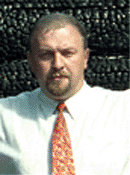   В преддверии исторических дат, таких, как День защитников Отечества и день годовщины вывода советских войск из Афганистана,  мы   прочитали «Офицер запаса» (Афганские очерки) Александра Костюнина . Выступление ученика  с сообщением об авторе  А. Костюнине(Демонстрация фотографий, сделанных А. Костюниным)  Учитель. Ребята, «Афганские очерки» прочитаны. Какое впечатление они на вас произвели? Что понравилось больше всего?  
(Ребята обмениваются впечатлениями)Это произведение тронуло  нас  за душу. Заслуживают уважение и сожаление все герои:   офицер  КГБ, всю жизнь служившего Родине, рискуя собой, потом оказавшегося ненужным, и его жена,   и сын.  Где бы ни были наши солдаты, какой бы долг они не выполняли, они всегда помнят о своей Родине, о своем доме, о самом любимом и дорогом человеке на земле. Офицер и Светлана   не могут жить одни, поодиночке. Они нужны друг – друг , и их вновь соединяет любовь и лечит   искалеченные, измученные  души. Можно догадаться, что все беды и обиды пройдут, они станут жить вместе долго и  счастливо. У  нас осталась надежда: может и их сын образумится, займётся нужным делом, встретит нормальную, хорошую девушку. Ведь войны всегда кончаются, как на земле, так и в душах, а жизнь продолжается. В начале XXI века Россию не удалось втянуть в вооруженные конфликты на территории иностранных государств. Мы живем в мирной стране. Вот хорошо бы было, если бы мир господствовал и в семьях, и в душах людей. А офицеры запаса всегда понадобятся.Немало воды утекло с того времени. Потихоньку  зажили раны, возмужали, стали мудрее солдаты и офицеры. Но только память о далекой афганской войне жива и стереть  события той войны не смогут ни годы, ни расстояния.Армия жизни Мать - Россия растит сыновей, Учит их на отцовском примере Ратной службе Отчизне своей, Безграничной, безропотной вере В идеалы бессмертных былин, Строевым отпечатанных шагом, Где является долгом святым Слово «Честь» с восклицательным знаком. И  в крови молодецкой с азов Мирной жизни и счастья предтечей Разливается пращуров зов, Что за Русь шли в кровавую сечу. И отцов несгибаемый дух, Коих смерть беспощадно косила В незабвенном фашистском аду, Разгорается с новою силой Для того чтоб защитником стать Всенародного мирного счастья, Где шагов строевая печать Ждет сыновнего долга, участья. В наше время напрасных потерь Автомат выдается, как посох Теми, кто посылает на смерть, У кого слово «Честь» под вопросом. Материнских страданий не счесть ... Боже правый, открой свои очи, Чтоб на жизни не ставили крест Беспредела горячие точки.                                         В. МаньковЗвучит песня «Разве это было зря Когда закончилась война, солдаты и офицеры с чувством исполненного долга вернулись на родную землю. С огромной радостью встретили их родители, жены и дети, друзья и началась спокойная мирная жизнь. Да, Вы умеете работать, Вы сумели преодолеть физические и духовные травмы, крепко стоите на ногах и в гражданской жизни стали настоящими мужчинами - сильными , надежными, мудрыми.